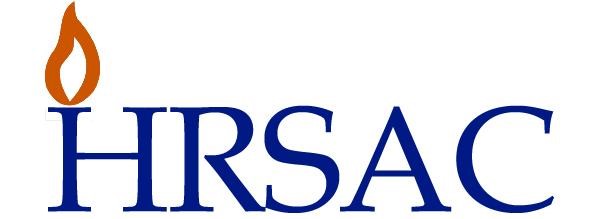 Undergraduate Organization Funding Request 
Organization Name:										Organization Contacts:		Name								 Email								 Phone								 Name								 Email								 Phone								 Event/Project:											Amount Requested:										Please give a brief explanation of the event or project for which you are requesting funds. Make sure to include the relevance of your initiative to addressing international or transnational human rights. Please include an itemized budget of your proposed expenses.
Are you receiving or applying for funding through other sources?  If so, please list these additional sources and the amount requested/received.Completed forms should be sent to uthrsac@gmail.com.  If you have any questions, please do not hesitate to contact us.